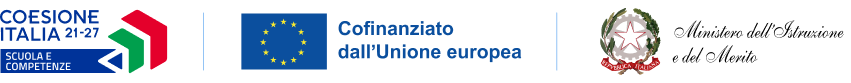 ISTITUTO COMPRENSIVO CAPOLUOGO BROGNAScuola dell’Infanzia – Primaria – Secondaria di I grado Via On. Luigi Longo, 24 - 89024 POLISTENA (RC)C.M. : RCIC86300X – C. F. : 82001360807 – C. U. U. per Fattura Elettronica: UFU2MZe-mail: rcic86300x@istruzione.it – rcic86300x@pec.istruzione.it Tel. / Fax 0966-949957 Sito web: https://www.iccapoluogobrogna.eduProt. n. (vedi segnatura) Ai Genitori degli alunni delle classi IV e V Scuola Primaria e I e II Scuola Secndaria di II GradoAtti, Albo online e Amministrazione TrasparenteSito web www.iccapoluogobrogna.edu.itAvviso prot. 59369 del 19/04/2024 “Fondi Strutturali Europei Programma Nazionale “Scuola e competenze” 2021-2027. Priorità 01 – Scuola e Competenze (FSE+) – Fondo Sociale Europeo Plus – Obiettivo Specifico ESO4.6 – Azione A4.A – Sottoazione ESO4.6.A4.A Progetto dal titolo “Brogna in Estate 2024” – codice ESO4.6.A4.A-FSEPNCL-2024-51 - Codice CUP: J14D24001800007AVVISO DI SELEZIONE ALUNNI DELL’I.C. “CAPOLUOGO BROGNA”IL DIRIGENTE SCOLASTICOPRESO ATTO che questa Istituzione Scolastica è stata autorizzata ad attuare il progetto finanziato dal PN Scuola 21-27, fondo FSE+, e denominato “Brogna in Estate 2024” suddiviso in n.5 moduli;CONSIDERATO che i moduli verranno attuati in formula semiresidenziale presso un centro sportivo/ricreativo della zona;RITENUTO necessario reperire n.91 alunni frequentanti nell’anno scolastico 2023/2024 le classi IV e V della Scuola Primaria “Brogna” e “Trieste” e le classi I e II di quella Secondaria di I grado “G. Salvemini” dell’I.C. “Capoluogo Brogna” di Polistena (RC);VISTA le delibere degli OO. CC.;VISTE le Linee guida e le norme per la realizzazione degli interventi P.O.N;VISTO il PTOF di Istituto;VISTE le Linee guida, la normativa di riferimento e gli atti d'ufficio;Tutto ciò visto e rilevato, che costituisce parte integrante del presente attoRENDE NOTOArt. 1 – Oggetto dell’avvisoIn esecuzione del Progetto in intestazione è divulgato avviso pubblico per la selezione di n.91 alunni frequentanti le classi IV e V della Scuola Primaria “Brogna” e “Trieste” e le classi I e II di quella Secondaria di I grado “G. Salvemini” dell’I.C. “Capoluogo Brogna” di Polistena (RC) così suddivisi: Art. 2 – Durata e finalitàL’Istituto con il presente progetto persegue l’obiettivo di favorire l’aggregazione, l’inclusione, la socialità, l’accoglienza e la vita di gruppo attraverso lo svolgimento di attività sportive, musicali, teatrali, ricreative in generale.La frequenza è obbligatoria. Alla fine del percorso gli alunni riceveranno un attestato delle competenze e conoscenze acquisite che contribuirà al credito scolastico. Il progetto sarà realizzato presso un centro sportivo/ricreativo in fase di individuazione, con mensa e trasporto a carico della presente istituzione scolastica, nella prima decade di luglio con orario indicativo 08.00 – 18.00.Le attività didattico-formative saranno articolate secondo apposito calendario previsto dal progetto e pubblicato dal Dirigente Scolastico. Si precisa altresì che le attività didattiche prevedono la presenza di esperti interni/esterni e di Tutor interni alla scuola.Considerato che i finanziamenti del Progetto sono a carico della Commissione Europea e dello Stato Italiano, sulle famiglie non graverà alcuna spesa.Art. 3 - Requisiti per l’ammissione alla selezionePossono partecipare alla selezione in oggetto tutti gli alunni frequentanti le classi IV e V della Scuola Primaria “Brogna” e “Trieste” e le classi I e II di quella Secondaria di I grado “G. Salvemini” dell’I.C. “Capoluogo Brogna” di Polistena (RC).Art. 4 - Termini e modalità per la presentazione delle istanze di ammissione alla selezioneGli aspiranti potranno presentare domanda di selezione con una delle seguenti modalità:BREVI MANU: indirizzata al Dirigente Scolastico dell’I.C. “Capoluogo Brogna”, Via On. Luigi Longo, 24, 89024 Polistena (RC);RACCOMANDATA A/R: indirizzata al Dirigente Scolastico dell’I.C. “Capoluogo Brogna”, Via On. Luigi Longo, 24, 89024 Polistena (RC);E-MAIL: in un unico file pdf, all’indirizzo rcic86300x@istruzione.it .PEC: in un unico file pdf, all’indirizzo rcic86300x@pec.istruzione.it .Sul plico contenente la domanda di selezione o nell’oggetto della PEC dovrà essere indicato, pena l’esclusione:“Cognome e Nome – Istanza di selezione Alunni PON “Brogna in Estate 2024”.Ciascun candidato dovrà presentare la sottoindicata documentazione: Allegato A – Domanda di partecipazione; Allegato B - Scheda anagrafica corsista studente; Allegato C – Informativa e richiesta di consenso al trattamento dei dati personali ai sensi del Regolamento UE 2016/679 - Regolamento Generale per la Protezione dei Dati (GDPR) e del D. Lgs. 30 giugno 2003 N. 196;Fotocopia del documento di identità di entrambi i genitori o del tutore legale;Modello ISEE in corso di validitàLe domande dovranno pervenire entro e non oltre le ore 12.00 di martedì 25 giugno 2024 (non fa fede il timbro postale).Non saranno prese in considerazione le domande pervenute successivamente alla data di scadenza, incomplete, non debita-mente sottoscritte e redatte su modulistica diversa da quella allegata al bando. Art. 5 – Procedura di selezione e graduatorie La selezione sarà effettuata, dal Dirigente Scolastico con il supporto tecnico del D.S.G.A. e dal GOP che verrà nominato con apposita determina da parte del Dirigente Scolastico. Gli esiti della valutazione saranno pubblicati all’albo e sul sito web dell’Istituto https://www.iccapoluogobrogna.edu.it Si precisa che il numero massimo di alunni partecipanti è pari a 91. Qualora vi fosse un numero di partecipanti superiore al massimo consentito verrà stilata una graduatoria di merito, tenendo conto che l’intervento riguarda l’ambito dell’«Inclusione e contrasto alla dispersione scolastica».Si richiede pertanto di voler compilare la modulistica predisposta allegando alla stessa anche un modello ISEE in corso di validità.In caso di parità verrà data precedenza all’allievo di maggiore età.Art. 6 - Disposizioni finaliPer quanto non specificato nel presente avviso, valgono le vigenti Linee guida, disposizioni e istruzioni per l'attuazione delle iniziative cofinanziate dai Fondi Strutturali Europei 2014/2020. Tutti i compensi verranno corrisposti al termine delle attività e solo dopo l’effettiva erogazione dei finanziamenti da parte degli organi competenti; pertanto, nessuna responsabilità in merito agli eventuali ritardi potrà essere attribuita alla scuola.Art. 7 - Trattamento dei datiAi sensi del Regolamento UE 2016/679 - Regolamento Generale per la Protezione dei Dati (GDPR) e del D.L. 196 del 30/06/2003 l'istituto si impegna al trattamento dei dati personali dichiarati solo per fini istituzionali necessari per la gestione giuridica del presente avviso. Le disposizioni ivi contenute hanno, a tutti gli effetti, norma regolamentare e contrattuale.Art. 8 - R.U.P.Ai sensi del D. Lgs. 50/2016 si individua il Dirigente Scolastico Avv. Anna Rita Galletta quale Responsabile Unico del Procedimento. Art. 9 - PubblicitàSi comunica che, per l’obbligo della trasparenza e della massima divulgazione, tutti gli elementi di interesse comunitario, relativi allo sviluppo del progetto, il presente avviso sarà tempestivamente affisso e visibile all’albo della scuola e sul sito web dell’Istituto al seguente indirizzo: https://www.iccapoluogobrogna.edu.it Il presente avviso ai fini della pubblicizzazione, della sensibilizzazione ed a garanzia di visibilità, trasparenza e ruolo dell’Unione Europea e per diffondere nell’opinione pubblica la consapevolezza del ruolo delle Istituzioni, con particolare riguardo a quelle europee, viene pubblicato:All’Albo dell’IstitutoSul sito web dell’Istituto https://www.iccapoluogobrogna.edu.it Reso noto con ulteriori iniziative.Fanno parte del presente avviso:Allegato A – Domanda di partecipazione;Allegato B - Scheda anagrafica corsista studente;Allegato C – Informativa e richiesta di consenso al trattamento dei dati personali ai sensi del Regolamento UE 2016/679 - Regolamento Generale per la Protezione dei Dati (GDPR) e del D. Lgs. 30 giugno 2003 N. 196.La presente determinazione, ai fini della pubblicità e della trasparenza degli atti amministrativi sarà affissa all’Albo Pretorio dell’Istituto e sarà pubblicata sul sito dello stesso https://www.iccapoluogobrogna.edu.it , potrà essere impugnata, ai sensi del comma 7 dell’art. 14 del DPR 8 marzo n. 275 e successive modificazioni, con ricorso da inoltrare al TAR o, in alternativa al Capo dello Stato, rispettivamente, nei termini di 60 o 120 giornif.to digitalmente daIl Dirigente ScolasticoAvv. Anna Rita GALLETTAIl sottoscritto: _______________________________________________________________ nato il ____/____/____, a _____________________________ Prov. (___), residente a __________________________________ Prov. (___), in via___________________________________________ nonché La sottoscritta: ______________________________________________________________nata il ____/____/____, a _____________________________ Prov. (___), residente a __________________________________ Prov. (___), in via___________________________________________in qualità di genitori / tutore che esercitano la patria potestà sul minore (o soggetto/i esercente/i la potestà sul minore):(Nome e cognome): _________________________________________________________nato/a il ____/____/____, a ___________________________________ Prov. (___), residente a _____________________________Prov. (___), in via _______________________________________ frequentante, nell’a.s. 2023/24, la classe ______ sez. _____ della Scuola ______________________________dell’I.C. Capoluogo Brogna di Polistena (RC)AUTORIZZA/NOfiglia/o minore a partecipare al progetto organizzato con fondi FSE+ nel periodo prima decade di luglio 2024 con orario indicativo 08.00 – 18.00.I genitori/tutori interessati accettano quanto previsto dal bando.Allegano alla presente domanda:Allegato A – Domanda di partecipazione;Allegato B - Scheda anagrafica corsista studente;Allegato C – Informativa e richiesta di consenso al trattamento dei dati personali ai sensi del Regolamento UE 2016/679 - Regolamento Generale per la Protezione dei Dati (GDPR) e del D.Lgs. 30 giugno 2003 N. 196;Fotocopia del documento di identità di entrambi i genitori o del tutore legale;Modello ISEE in corso di validitàSEZIONE 1 – DATI ANAGRAFICISEZIONE 2 - EVENTUALI ANNI RIPETUTISEZIONE 3 – GENITORIIn questa sezione indicare, se disponibile, il titolo di studio e la condizione occupazione della madre e del padreSEZIONE 4 – INFORMAZIONI SUL NUCLEO FAMILIARE E MOTIVAZIONISi allega modello ISEE in corso di validità.INTRODUZIONE L’Istituto Nazionale di Documentazione, Innovazione e Ricerca Educativa (di seguito INDIRE) è ente di ricerca di diritto pubblico e come tale, fin dalla sua istituzione, accompagna l’evoluzione del sistema scolastico italiano, investendo in formazione e innovazione e sostenendo i processi di miglioramento della scuola. Nell’ambito della programmazione dei Fondi Strutturali Europei 2014/2020 è stato attivato il progetto “PON per la scuola. Competenze e ambienti per l’apprendimento 2014-2020” (di seguito PON Scuola) nel quale INDIRE è chiamato a sviluppare e gestire la piattaforma on line GPU per la gestione delle azioni del sopra richiamato PON, a progettare e redigere rapporti, monitoraggio e indagini di ricerca, a supportare i beneficiari e i destinatari nella partecipazione al Progetto. La suddetta piattaforma gestionale raccoglie tutti i dati di studenti, personale scolastico, esperti e adulti che, a vario titolo, partecipano alle attività del Progetto. La presente informativa viene resa ai sensi del Regolamento UE 2016/679 - Regolamento Generale per la Protezione dei Dati (nel seguito GDPR o Regolamento) e del D.Lgs. 30 giugno 2003 n. 196 (Codice in materia di protezione dei dati personali). Si precisa che ogni riferimento al D.Lgs. 196/2003 deve intendersi valido ed efficace nei limiti e nella misura in cui le norme richiamate sono in vigore anche successivamente alla data di applicazione del Regolamento. Secondo la suddetta normativa, tale trattamento sarà improntato ai principi di correttezza, liceità e trasparenza e di tutela della riservatezza e dei diritti delle persone. Tutti i dati personali sono raccolti e trattati nel rispetto delle leggi nazionali e dell'UE sulla tutela dei dati. Si ricorda che dal punto di vista operativo, il consenso esplicito raccolto precedentemente al 25 maggio 2018 resta valido. La presente informativa è resa al fine di acquisire il consenso esplicito al trattamento dei dati personali per aderire all’iniziativa “Programma Operativo Nazionale Per la Scuola-competenze e ambienti per l’apprendimento – Programmazione 2014-2020” DEFINIZIONI (cfr. GDPR art. 4) Ai sensi degli articoli 13 e 14 del Regolamento UE 2016/679 e dell’articolo 13 del D. Lgs. 196/2003, pertanto, si forniscono le seguenti informazioni: L’interessato è una qualunque “persona fisica” residente in uno Stato Membro dell’Unione Europea identificata o identificabile attraverso i propri dati personali. Dato Personale è qualsiasi informazione riguardante un interessato che lo rende identificabile; si considera identificabile la persona fisica che può essere identificata, direttamente o indirettamente, con particolare riferimento a un identificativo come il nome, un numero di identificazione, dati relativi all’ubicazione, un identificativo online o a uno o più elementi caratteristici della sua identità fisica, fisiologica, genetica, psichica, economica, culturale o sociale. I dati personali inseriti nella sezione Anagrafica del sito GPU 2014-2020 sono consultabili all’indirizzo:http://pon20142020.indire.it/classes/common/ELENCO_DATI_PRIVACY.pdf Categorie particolari di dati personali sono quei dati in grado di rilevare l’origine razziale o etnica, le opinioni politiche, le convinzioni religiose o filosofiche, o l’appartenenza sindacale, nonché trattare dati genetici, dati biometrici intesi a identificare in modo univoco una persona fisica, dati relativi alla salute o alla vita sessuale o all’orientamento sessuale della persona. Sono da considerare allo stesso modo i dati relativi alle condanne penali e ai reati o a connesse misure di sicurezza. Consenso dell’interessato è una qualsiasi manifestazione di volontà libera, specifica, informata e inequivocabile dell’interessato, con la quale lo stesso manifesta il proprio assenso, mediante dichiarazione o azione positiva inequivocabile, che i dati personali che lo riguardano siano oggetto di trattamento. Trattamento è qualunque operazione automatica o manuale effettuata sui dati personali o particolari che consenta l’identificazione dell’interessato. Qualora il titolare del trattamento possa dimostrare di non essere in grado di identificare l’interessato, non è necessario acquisire il consenso e non si applicano gli articoli da 15 a 20 del Regolamento. TITOLARE E RESPONSABILI Il Titolare del trattamento dei dati è: Ministero dell’Istruzione, dell’Università e della Ricerca - Dipartimento per la Programmazione e Gestione delle Risorse Umane, Finanziarie e Strumentali - Autorità di Gestione dei Programmi Operativi finanziati con i Fondi Strutturali Europei, Viale Trastevere 76/a Roma, Italia (nel seguito MIUR). Il Responsabile del Trattamento dei dati è: INDIRE, Istituto Nazionale per la Documentazione e la Ricerca Educativa – Via Michelangelo Buonarroti, 10 – 50122 Firenze, Italia Responsabile della Protezione dei Dati (Data Protection Officer, nel seguito “DPO”) Ai sensi dell'articolo 37 del Regolamento (UE) 2016/679 del Parlamento Europeo e del Consiglio del 27 aprile 2016, il Titolare del Trattamento (MIUR) ha nominato un proprio DPO i cui compiti e recapiti sono pubblicati all’indirizzo http://www.miur.gov.it/web/guest/altri-contenuti-protezione-dei-dati-personali Allo stesso modo, il Responsabile del Trattamento (INDIRE) ha nominato un proprio DPO, domiciliato per la carica nella sede legale INDIRE, i cui recapiti sono pubblicati all’indirizzo http://www.indire.it/privacy/ FINALITA’ DELLA RACCOLTA DATI, LORO UTILIZZO, E PERIODO DI CONSERVAZIONE La base giuridica del trattamento dei dati per consentire lo svolgimento dell’iniziativa nell’ambito delle attività istituzionali del Titolare e del Responsabile del Trattamento è conforme all’’ex art. 6 del Regolamento (Liceità del Trattamento); per questo motivo è necessario acquisire la manifestazione di consenso.Le informazioni personali richieste e il conseguente trattamento hanno pertanto le seguenti finalità: consentire lo svolgimento delle attività scolastiche aggiuntive erogate presso la scuola nell’ambito del “PON per la scuola. Competenze e ambienti per l’apprendimento 2014-2020” consentire l’erogazione dei servizi informatici richiesti per la partecipazione all’iniziativa permettere le finalità istituzionali dell’INDIRE; adempiere agli eventuali obblighi previsti dalla legge, da un regolamento, dalla normativa comunitaria o da un ordine dell’Autorità di Gestione, nonché per esercitare i diritti del Titolare del trattamento;garantire l’adempimento di obblighi contrattuali da parte del Responsabile del Trattamento. Il trattamento dei dati sarà effettuato prevalentemente con procedure informatiche automatizzate su server ubicati sul territorio italiano, presso le sedi INDIRE o presso aziende terze operanti nel settore dell’ICT. I dati potranno essere trattati anche in modalità non elettronica, con l’ausilio di strumenti manuali. I dati saranno conservati per il tempo necessario a conseguire gli scopi per cui sono stati raccolti. Il periodo di conservazione dei dati normalmente non supera i cinque anni dalla data di conclusione dell’iniziativa. Tale periodo viene inoltre determinato in modo da garantire la corretta conservazione dei dati su supporto cartaceo o informatico per il numero di anni definito dalle normative UE e nazionali vigenti in materia di conservazione della documentazione amministrativa e contabile. Il consenso al trattamento dei dati è facoltativo, ma il mancato conferimento comporta l’impossibilità per l’interessato di partecipare alle attività formative del Progetto, in quanto le attività non potranno essere rendicontate dalla scuola come quota parte dei costi di gestione. I dati potranno essere trattati da personale INDIRE autorizzato (incaricati del supporto tecnico alla piattaforma, ricercatori, ecc.), e da collaboratori esterni autorizzati, tenuti a loro volta al rispetto della riservatezza e della privacy I dati potranno essere affidati anche ad aziende terze operanti nel settore dell’ICT, nominate a loro volta Responsabili del trattamento. Il trattamento non ha ad oggetto dati personali particolari. Pertanto nelle parti dei questionari che consentono risposte libere non devono essere inserite le tipologie di dati descritte al punto 2.e della presente informativa. Qualora nello svolgimento delle attività dovesse essere raccolto materiale documentale e/o audiovisivo che riporta dati o immagini di terzi e, in particolare, di minori, saranno acquisiti preventivamente i necessari consensi dai genitori/tutori di minori, dagli studenti maggiorenni, o da terzi interessati. Non vengono eseguiti trattamenti di profilazione dei dati personali conferiti. TRASFERIMENTO DEI DATI Con esclusione del Titolare del Trattamento e del responsabile del Trattamento, I dati personali potranno essere oggetto di diffusione solo in forma aggregata e anonima a fini statistici o di ricerca. I dati forniti potrebbero essere condivisi con altre terze parti pubbliche (Enti Pubblici di Ricerca, Università, altre Amministrazioni dello Stato) sempre per scopi di ricerca e nell’ambito delle finalità istituzionali degli Enti. Attualmente non è previsto nessun trasferimento dei dati personali verso Paesi ExtraUE. DIRITTI DI PROTEZIONE DEI DATI In ogni momento Lei potrà esercitare i Suoi diritti nei confronti del Titolare del trattamento ai sensi dell’art. 7 del D. Lgs. 196/2003 e degli artt. 15-23 del Regolamento UE 2016/679, ovvero i diritti di: accesso ai dati personali; rettifica degli stessi quando siano stati trascritti in modo errato; aggiornamento e/o l’integrazione dei propri dati quando siano variati; richiesta al Titolare la trasformazione in forma anonima o il blocco; richiesta al Titolare la cancellazione o l’oblio a seconda dei casi; richiesta al Titolare di eseguire una limitazione del trattamento (ad es. perché alcuni dati ritenuti in eccesso rispetto alle finalità da espletare); richiesta al Titolare della portabilità nel senso di trasferire i propri dati ad altro Titolare senza aggravi o spese a carico dell’interessato; opporsi al trattamento per motivi legittimi; revocare il consenso in qualsiasi momento senza pregiudicare la liceità del trattamento basata sul consenso prestato prima della revoca; presentare formale reclamo al Garante Privacy. Per eventuali richieste o domande relative alle modalità di esercizio dei diritti, l’interessato (o in caso di minori il genitore o tutore) può contattare il DPO del Titolare agli indirizzi specificati al punto 3.c precedente ACCESSO ALLE PIATTAFORME INFORMATICHE L’accesso alle piattaforme informatiche INDIRE di supporto al PON Scuola è possibile o attraverso il sistema di identificazione digitale del Titolare, o attraverso un’auto-registrazione diretta alle piattaforme; a tal fine è richiesta la compilazione di un form con dati personali e l’esplicito consenso al loro trattamento. Il mancato, parziale o inesatto conferimento di tali dati rende impossibile l’utilizzo dei servizi informatici richiesti. Ai bambini minori di 16 anni non è consentito aprire un account sulle piattaforme IT INDIRE se non accompagnato da consenso esplicito di un genitore o di un tutore legale del minore. Cookies. Un cookie è un piccolo file di testo che viene installato sul computer dell’utente, sul suo smartphone o su altri dispositivi quando questi visita un sito internet. Il cookie aiuta i siti internet a riconoscere i dispositivi nelle loro successive visite. Esistono altre tecnologie simili come i pixel tag, i web bug, i web storage e altri file e tecnologie simili che hanno la stessa funzione dei cookies. In questo documento si utilizza il termine "cookie" per descrivere tutte le tecnologie che raccolgono informazioni in questo modo. La tipologia dei cookies sui siti INDIRE sono utilizzati per gli scopi illustrati di seguito. L’utilizzo di tali cookies e lo svolgimento dei trattamenti ad essi connessi, non richiede, ai sensi della disciplina vigente, il suo consenso. Tuttavia la policy INDIRE prevede che Le venga chiesto un consenso esplicito all’installazione del cookie sul suo dispositivo. Cookies tecnici. Nel corso della Sua navigazione sulle pagine dei siti internet INDIRE, verrà installato sul Suo dispositivo e, in particolare, nel browser di navigazione alcuni cookies, al fine di: analizzare l’accesso, l’utilizzo ed il funzionamento del Servizio: utilizziamo queste informazioni per mantenere, gestire e migliorare continuamente il Servizio; gestire alcune funzionalità del Servizio, in linea con le Sue scelte: quando continua ad utilizzare o si riconnette al Servizio, potremo per esempio ricordare il nome utente, l’ultima pagina letta, o come sono stati personalizzati i nostri Servizi; memorizzare la Sua scelta relativa al consenso all'installazione di cookies. Cookies analitici o statistici. Sono cookies necessari per acquisire informazioni statistiche in forma anonima e aggregata, relative alla sua navigazione sulle pagine dei Siti INDIRE. Si tratta, in particolare, dei cookie relativi ai servizi di analisi statistica Google Analytics (https://support.google.com/analytics/answer/2763052?hl=it) Preferenze del browser. I più diffusi browser consentono di gestire le preferenze relative ai cookies. È possibile impostare il proprio browser per rifiutare i cookies o per cancellarne solo alcuni. Allo stesso modo in cui si disabilita l’utilizzo dei cookie, si possono disabilitare le altre tecnologie similari. CONSENSO PER STUDENTE MINORENNEIl sottoscritto: _______________________________________________________________ nato il ____/____/____, a _____________________________ Prov. (___), residente a __________________________________ Prov. (___), in via___________________________________________ nonchéLa sottoscritta: ______________________________________________________________nata il ____/____/____,a _____________________________ Prov. (___), residente a __________________________________ Prov. (___),in via___________________________________________in qualità di genitori / tutore che esercitano la patria potestà sul minore (o soggetto/i esercente/i la potestà sul minore):(Nome e cognome): _________________________________________________________nato/a il ____/____/____, a ___________________________________ Prov. (___), residente a _____________________________Prov. (___), in via _______________________________________ frequentante, nell’a. s. 2023/24, la classe ______ sez. _______ della Scuola ____________________________________________________ dell’I.C. Capoluogo Brogna di Polistena (RC)DICHIARA/NO DI AVER PRESO VISIONE DELL’INFORMATIVA SULLA PROTEZIONE DEI DATIsopra riportata ai sensi degli articoli 13 e 14 del Regolamento UE 2016/679 e dell’articolo 13 del D. Lgs. 196/2003, e, dichiarando di essere nel pieno possesso dei diritti di esercizio della potestà genitoriale/tutoria nei confronti del minore, AUTORIZZA/NO LA RACCOLTA E IL TRATTAMENTO DEI DATI DEL MINORE NECESSARI per l’accesso alle attività formative del progetto autorizzato dall’Autorità di Gestione nell’ambito del “PON per la scuola. Competenze e ambienti per l’apprendimento 2014-2020”.TITOLO MODULOAREA D’INTERVENTON. PARTECIPANTIOREMovimentiAMOciEducazione motorian.18 alunniScuola Primaria e Secondaria di I grado60Mare NostrumEducazione motorian.19 alunniScuola Primaria e Secondaria di I grado30Divertendoci con i numeriPensiero computazionale e creatività e cittadinanza digitalin.18 alunniScuola Primaria e Secondaria di I grado60LoveLingua stranieran.18 alunniScuola Primaria60A caccia di paroleLingua madren.18 alunniScuola Primaria e Secondaria di I grado60ALLEGATO AAl Dirigente Scolasticodell’I.C. “Capoluogo Brogna”OGGETTO: Domanda di partecipazione alunno frequentanti nell’anno scolastico 2023/2024 le classi IV e V della Scuola Primaria e le classi I e II della Scuola Secondaria di I grado dell’I.C. “Capoluogo Brogna” di Polistena (RC)Data e luogo ___________________________________FIRMA____________________________________(per esteso e leggibile)____________________________________(per esteso e leggibile)ALLEGATO BAl Dirigente Scolasticodell’I.C. “Capoluogo Brogna”OGGETTO:Scheda anagrafica corsista studenteCodice Fiscale Nome Cognome  Telefono (non obbligatorio)Cellulare (non obbligatorio)E-mail (non obbligatorio)Anni ripetuti scuola primaria□ nessuno □ 1 anno   □ 2 anni   □ 3 anni □ 4 anni   □ 5 anni□ nessuno □ 1 anno   □ 2 anni   □ 3 anni □ 4 anni   □ 5 anniAnni ripetuti scuola secondaria di primo grado□ nessuno □ 1 anno   □ 2 anni   □ 3 anni □ 4 anni   □ 5 anni□ nessuno □ 1 anno   □ 2 anni   □ 3 anni □ 4 anni   □ 5 anniAnni ripetuti scuola secondaria di secondo grado□ nessuno □ 1 anno   □ 2 anni   □ 3 anni □ 4 anni   □ 5 anniTITOLO DI STUDIO MADRETITOLO DI STUDIO PADRE□ Nessuno titolo di studio □ Licenza di scuola elementare (o valutazione finale equivalente)□ Licenza di scuola media □ Compimento inferiore/medio di Conservatorio musicale o di Accademia Nazionale di Danza (2-3 anni)□ Diploma di istituto professionale 2-3 anni □ Diploma di istituto professionale 4-5 anni □ Diploma di scuola magistrale 2-3 anni □ Diploma di scuola magistrale 4-5 anni □ Diploma di istituto d’arte 2-3 anni □ Diploma di istituto d’arte 4-5 anni □ Diploma di istituto tecnico□ Diploma di istituto magistrale□ Diploma di liceo (classico, scientifico, ecc.)□ Diploma di Accademia di Belle Arti, Danza, Arte Drammatica, ISIA, ecc. □ Conservatorio (vecchio ordinamento)□ Diploma universitario (2-3 anni) del vecchio ordinamento (incluse le scuole dirette a fini speciali o parauniversitarie)□ Diploma accademico di Alta Formazione Artistica, Musicale e Coreutica (A.F.A.M.) di I livello□ Laurea triennale (di I livello) del nuovo ordinamento□ Diploma accademico di Alta Formazione Artistica, Musicale e Coreutica (A.F.A.M.) di II livello□ Laurea (4-6 anni) del vecchio ordinamento, laurea specialistica o magistrale a ciclo unico del nuovo ordinamento, laurea biennale specialistica (di II livello) del nuovo ordinamento□ NON DICHIARABILE□ Nessuno titolo di studio □ Licenza di scuola elementare (o valutazione finale equivalente) □ Licenza di scuola media □ Compimento inferiore/medio di Conservatorio musicale o di Accademia Nazionale di Danza (2-3 anni)□ Diploma di istituto professionale 2-3 anni □ Diploma di istituto professionale 4-5 anni □ Diploma di scuola magistrale 2-3 anni □ Diploma di scuola magistrale 4-5 anni □ Diploma di istituto d’arte 2-3 anni □ Diploma di istituto d’arte 4-5 anni □ Diploma di istituto tecnico□ Diploma di istituto magistrale□ Diploma di liceo (classico, scientifico, ecc.)□ Diploma di Accademia di Belle Arti, Danza, Arte Drammatica, ISIA, ecc.□ Conservatorio (vecchio ordinamento)□ Diploma universitario (2-3 anni) del vecchio ordinamento (incluse le scuole dirette a fini speciali o parauniversitarie)□ Diploma accademico di Alta Formazione Artistica, Musicale e Coreutica (A.F.A.M.) di I livello□ Laurea triennale (di I livello) del nuovo ordinamento□ Diploma accademico di Alta Formazione Artistica, Musicale e Coreutica (A.F.A.M.) di II livello□ Laurea (4-6 anni) del vecchio ordinamento, laurea specialistica o magistrale a ciclo unico del nuovo ordinamento, laurea biennale specialistica (di II livello) del nuovo ordinamento□ NON DICHIARABILECon riferimento alla risposta fornita alla domanda precedente, SPECIFICARE qui di seguito il titolo di studio conseguito dalla MADRE(………………………………………………………………………………………………………………………………………………………………………………………………………………………………………………………………………………………………...….)Con riferimento alla risposta fornita alla domanda precedente, SPECIFICARE qui di seguito il titolo di studio conseguito dal PADRE(………..……………………………………………………………………………………………………………………………………………………..…..………………………………………………………………………………………………………………………………)CONDIZIONE OCCUPAZIONALEMADRECONDIZIONE OCCUPAZIONALE PADRE□ Occupato alle dipendenze pubbliche con contratto di lavoro a tempo determinato /a progetto□ Occupato alle dipendenze pubbliche con contratto a tempo indeterminato□ Occupato alle dipendenze private con contratto a tempo determinato/a progetto□ Occupato alle dipendenze private con contratto a tempo indeterminato□ Lavoratore autonomo□ Imprenditore/libero professionista□ In cerca di prima occupazione da meno di 6 mesi□ In cerca di prima occupazione da 6-11 mesi□ In cerca di prima occupazione da 12-23 mesi□ In cerca di prima occupazione da oltre 24 mesi□ In cerca di nuova occupazione da meno di 6 mesi□ In cerca di nuova occupazione da 6-11 mesi□ In cerca di nuova occupazione da 12-23 mesi□ In cerca di nuova occupazione da oltre 24 mesi□ In mobilità□ In cassa integrazione□ Pensionato/a□ Casalingo/a□ Studente□ Disoccupato/a□ NON RILEVABILE□ Occupato alle dipendenze pubbliche con contratto di lavoro a tempo determinato/a progetto□ Occupato alle dipendenze pubbliche con contratto a tempo indeterminato□ Occupato alle dipendenze private con contratto a tempo determinato/a progetto□ Occupato alle dipendenze private con contratto a tempo indeterminato□ Lavoratore autonomo□ Imprenditore/libero professionista□ In cerca di prima occupazione da meno di 6 mesi□ In cerca di prima occupazione da 6-11 mesi□ In cerca di prima occupazione da 12-23mesi□ In cerca di prima occupazione da oltre 24 mesi□ In cerca di nuova occupazione da meno di 6 mesi□ In cerca di nuova occupazione da 6-11 mesi□ In cerca di nuova occupazione da 12-23 mesi□ In cerca di nuova occupazione da oltre 24 mesi□ In mobilità□ In cassa integrazione□ Pensionato/a□ Casalingo/a□ Studente□ Disoccupato/a□ NON RILEVABILEIl tuo nucleo familiare da quanti adulti è composto?□ Un solo adulto □ Più di un adulto (rispondere alla domanda successiva)Se il nucleo familiare è composto da più di un adulto, indicare se è presente almeno un adulto che lavora□ Sì, è presente almeno un adulto che lavora□ Nel nucleo familiare nessun adulto lavoraCome è scandita la giornata tipo dell’alunno/a dopo la chiusura della scuola?……………………………………………………………..……………………………………………………………..……………………………………………………………..……………………………………………………………..Quali sono i principali interessi dell’alunno/a?……………………………………………………………..……………………………………………………………..……………………………………………………………..……………………………………………………………..Esigenze e motivazioni particolari circa le attività progettuali/moduli proposti (eventuale)……………………………………………………………..……………………………………………………………..……………………………………………………………..……………………………………………………………..Data e luogo ___________________________________FIRMA____________________________________(per esteso e leggibile)____________________________________(per esteso e leggibile)ALLEGATO CAl Dirigente Scolasticodell’I.C. “Capoluogo Brogna”Oggetto:Informativa agli interessati ai sensi del Regolamento UE 2016/679 - Regolamento Generale per la Protezione dei Dati (GDPR) e del D.Lgs. 30 Giugno 2003 N. 196Data e luogo _________________________________FIRMA____________________________________(per esteso e leggibile)____________________________________(per esteso e leggibile)